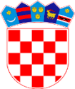 REPUBLIKA HRVATSKAMINISTARSTVO MORA, PROMETA I INFRASTRUKTUREZAHTJEVZA DODJELU POTPORE RADI POKRETANJA I NORMALIZACIJE TEKUĆEG POSLOVANJA USLIJED AKTUALNE PANDEMIJE COVID-19Temeljem Programa potpora male vrijednosti za pomoć pogođenim djelatnostima iz prometnog sektora za pokretanje i normalizaciju tekućeg poslovanja uslijed aktualne pandemije COVID-a 19Podnositelj zahtjeva:___________________________________________________________________(ime i prezime / naziv poduzetnika)___________________________________________________________________(OIB i naziv registra u kojem se može izvršiti uvid u registraciju poduzetnika)__________________________________________________________________(adresa sjedišta)___________________________________________________________________(ovlaštena osoba)___________________________________________________________________(telefonski broj / broj mobitela)___________________________________________________________________(adresa elektroničke pošte)___________________________________________________________________(naziv banke i broj žiro računa - IBAN)Potpora za (označiti križićem): 		Ostali kopneni prijevoz putnika, d.n.	Pomorski i obalni prijevoz putnika, Djelatnost putničkih agencija, Djelatnost organizatora putovanja (turoperatera)_____________________________________________________________(datum odluke Stožera Civilne zaštite Republike Hrvatske kojom je poduzetniku ograničeno poslovanje) U okviru ovog Zahtjeva podnositelj pod punom kaznenom i materijalnom odgovornošću potvrđuje i jamči kako slijedi: (označiti križićem)☐	da je poslovao najkasnije od 1. siječnja 2019. godine☐	da ne koristi niti jednu drugu bespovratnu potporu ili mjeru nadoknade prihvatljivih troškova                   poslovanja☐	da s njime nije povezan niti jedan drugi poduzetnik na način kako se navodi u članku 3, stavku (1), točkama (a) do (d), a koji se smatraju jednim poduzetnikom☐       	   da u razdoblju od tri godine prije podnošenja ovog zahtjeva nije ukupno primio iznos potpora male vrijednosti veći od 200.000,00 EUR, protuvrijednost u kunama u smislu Uredbe 1407/2013. Potpis ovlaštene osobe ____________________________Podnositelj pod punom kaznenom i materijalnom odgovornošću izjavljuje da je u posljednje tri godine, do dana podnošenja ovog Zahtjeva, primio ukupan iznos potpora male vrijednosti od __________________kn, i to temeljem sljedećih programa: __________________________________________________________________Potpis ovlaštene osobe ____________________________Podnositelj pod punom kaznenom i materijalnom odgovornošću navodi da raspolaže s ___________(broj) prijevoznih jedinica, a da je ukupan iznos prihvatljivih troškova prema Programu i Javnom pozivu ____________ kn (slovima: _________________________________________________________________)Temeljem odredbi Programa i Javnog poziva podnositelj predlaže isplatu ukupnog iznosa potpore od _____ kn. _________________________		   			 ____________________________ (mjesto i datum) 				        		(potpis i pečat podnositelja)Sukladno odredbama Programa i Javnog poziva, uz ovaj zahtjev dostavljaju se (označite križićem):Sukladno odredbama Programa i Javnog poziva, uz ovaj zahtjev dostavljaju se (označite križićem):1. dokazi pada poslovanja 1. dokazi pada poslovanja 1.1. GFI za 2019. i 2020. godinu predani FINA-i radi javne objave s potvrdom o predaji1.2. PDV obrasci za 2019. i 2020. godinu s potvrdama o predaji1.3. ovjerovljena specifikacija računa glavne knjige koja sadrži početno stanje, promet tijekom godine i zaključna stanja (bruto bilanca)2. dokazi prihvatljivih troškova2. dokazi prihvatljivih troškova2.1 računi (preslike računa i potvrde o plaćanju prihvatljivih troškova, ukoliko postoje)2.2. kartica računa na kojem je račun knjižen i bruto bilanca iz koje je vidljivo stanje tog računaDokumentaciju i dokaze potrebno je popisati i priložiti uz ovaj zahtjev.Ministarstvo zadržava pravo zatražiti od podnositelja i druge dokaze.Dokumentaciju i dokaze potrebno je popisati i priložiti uz ovaj zahtjev.Ministarstvo zadržava pravo zatražiti od podnositelja i druge dokaze.